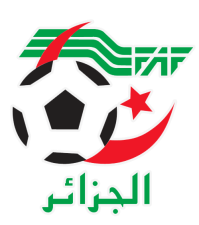 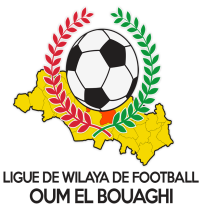                  FEDERATION ALGERIENNE DE FOOTBALL                LIGUE DE WILAYA DE FOOTBALL D’OUM EL BOUAGHI--- COMMISSION D’ORGANISATION SPORTIVE ---Réunion du : 31/03/2022Membres présents :-Dahnoun Abdelkrim ………………… Président -Boumaraf Amara..………………….… Membre Ordre du jour :-Traitement d’affaire-Mise à jour du fichier Affaire N°10 : Rencontre DJS/CRBB Seniors Du : 29/03/2022- Non déroulement de la rencontre.- Vu la feuille de match.- Vu les rapports de l'arbitre et du délégué.- Attendu que la rencontre a été programmée OULED GACEM le 29/03/2022.- Attendu que l’équipe de la DJS (S) a transmis une lettre demandant le forfait de la rencontre. Par ces motifs la COS décide : - Match perdu par pénalité au club de l’DJS (S) sur le score de 03 à 00 pour en attribuer le gain à CRBB (S) qui marque 03 points et 03 buts à Zéro- Défalcation de 06 points au club DJS (S)  plus une amende de 5000 DA payable dans un mois Article 62 des R/G. FAF   (Phase  Retour)